27.11.17. состоялось награждение участников областного фотоконкурса. Ребята из МБОУ Приволенской СШ Гулакова Диана и Морозова Анастасия приняли участие в областном фотоконкурсе«Природные сокровища Донского края»,приуроченного году экологии в России и празднованию 80-летия образования Ростовской области, за что были награждены благодарностями за активное участие.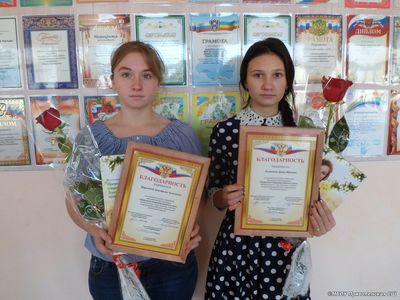 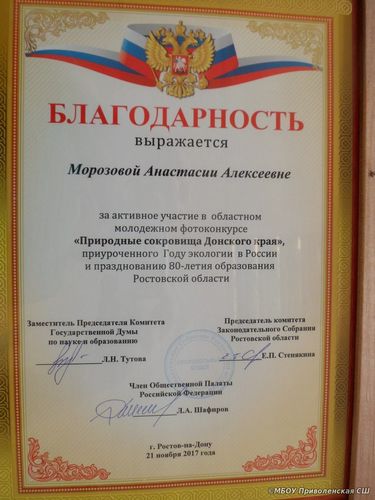 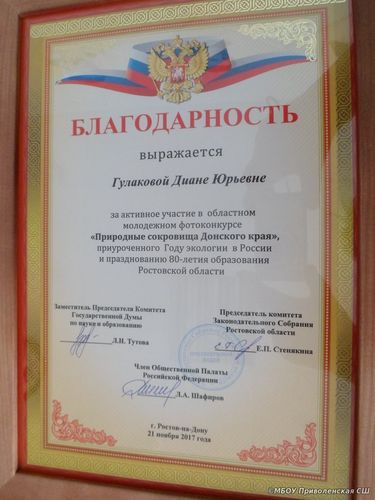 